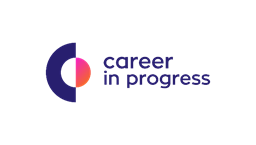 H Career In Progress (www.careerinprogress.gr) είναι μια εταιρεία παροχής Συμβουλευτικών Υπηρεσιών στους τομείς της Αναζήτησης Εργασίας, του Επαγγελματικού Προσανατολισμού και της Ανάπτυξης Επιχειρηματικής Ιδέας.Για λογαριασμό Συνεργάτη της, Φαρμακείου στην περιοχή του Πειραιά, ζητά να καλύψει τη θέση: Βοηθού ΦαρμακοποιούΟ πελάτης μας: Mε παρουσία σχεδόν 40 ετών στην εμπορία φαρμακευτικών ειδών, καλλυντικών, συμπληρωμάτων διατροφής, ορθοπεδικών και παραφαρμακευτικών προϊόντων, ο πελάτης μας αναζητά έναν/μία Υποψήφιο/α με τα παρακάτω χαρακτηριστικά:  Ο/Η υποψήφιος/υποψήφια θα αναλάβει τους παρακάτω ρόλους:Να συμβάλει στην εύρυθμη λειτουργία του φαρμακείου: μηχανογράφηση, σωστή επιλογή φαρμακευτικών και παραφαρμακευτικών προϊόντων από προμηθευτές, παραγγελίες, συναλλαγέςΝα καταγράφει τα αποθέματα και τις ελλείψεις των φαρμάκων και να προβαίνει στις απαραίτητες παραγγελίες στους συνεργάτεςΝα προετοιμάζει και να διεκπεραιώνει τις συνταγογραφίες, επεξηγώντας στους ασθενείς τα απαραίτητα που οφείλουν να γνωρίζουνΝα τακτοποιεί και να ταξινομεί τα προϊόντα στο χώρο αποθήκευσης τουςΝα φροντίζει για την τήρηση της ασφάλειας και υγιεινής του χώρου εργασίαςΑναζητούμε έναν/μια Επαγγελματία με υψηλό αίσθημα υπευθυνότητας και:Πτυχιούχος ΙΕΚ (δημόσιο ή ιδιωτικό) Βοηθού Φαρμακοποιού Εργασιακή εμπειρία 2 ετών (θα συνεκτιμηθεί)Άριστη γνώση Η/ΥΠολύ καλή γνώση αγγλικών Εχεμύθεια Υπευθυνότητα και πελατοκεντρική αντίληψηΔιάθεση για συνεχή μάθηση και άριστες ικανότητες επικοινωνίας και συνεργασίαςΤι προσφέρει η εταιρεία: Ευχάριστο περιβάλλον εργασίαςΚαθημερινή πενθήμερη εργασία (ωράριο φαρμακείου)Ανταγωνιστικό πακέτο αποδοχών με δυνατότητες αναβάθμισηςΑποστολή βιογραφικών σημειωμάτων στο jobs@careeinprogress.gr με την ένδειξη (Βοηθός_Φαρμακοποιού)